Фото отчет  «Воспоминание о лете»Средняя группаВоспитатель: Горшунова  Г.М.Цель: воспитывать любовь к природе, близким,  к родному краю, бережное отношение  ко всему живому для сохранения  для будущих поколений.Материал: листы бумаги, гуашь.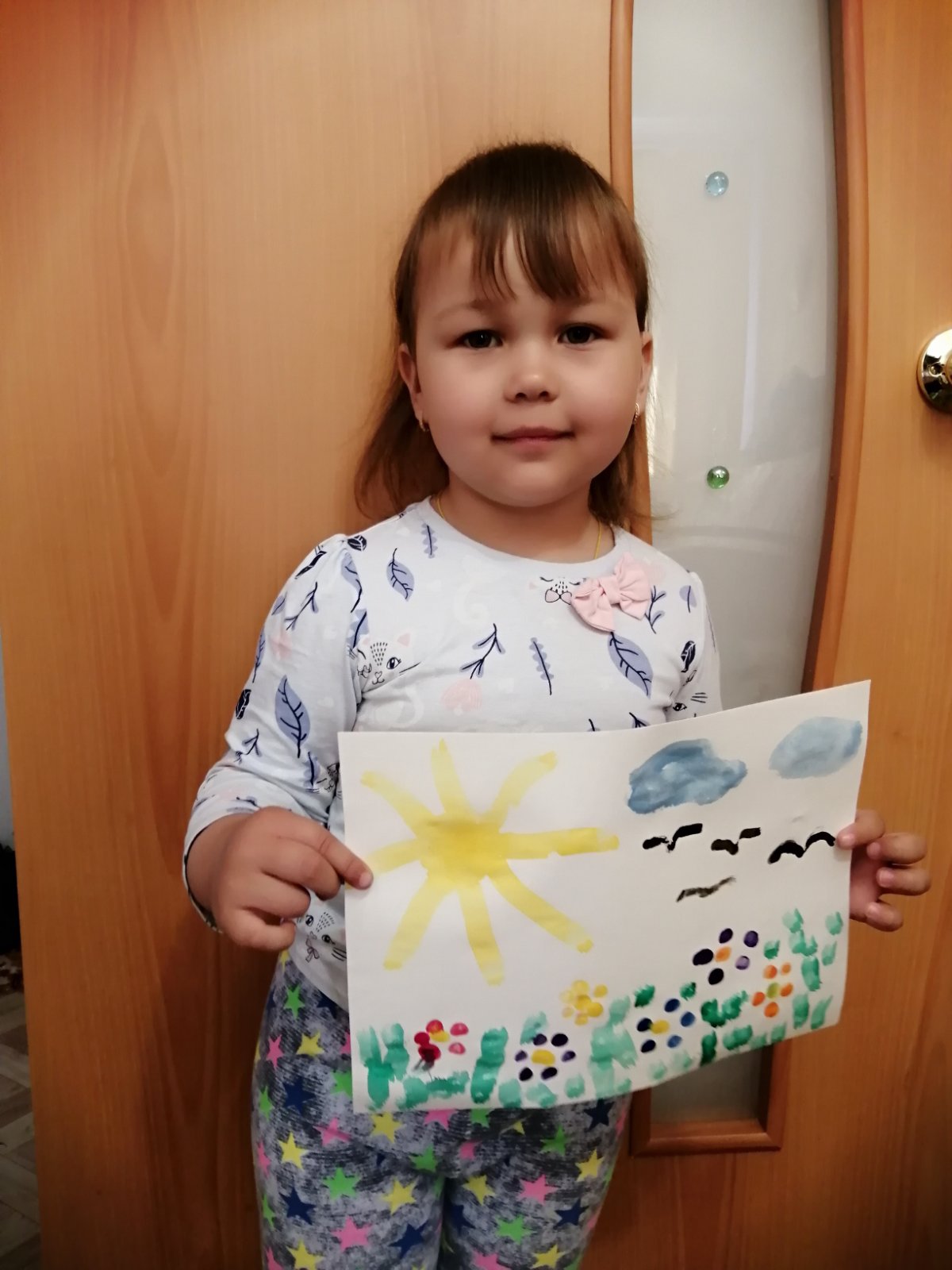 Сохраним природу для детей.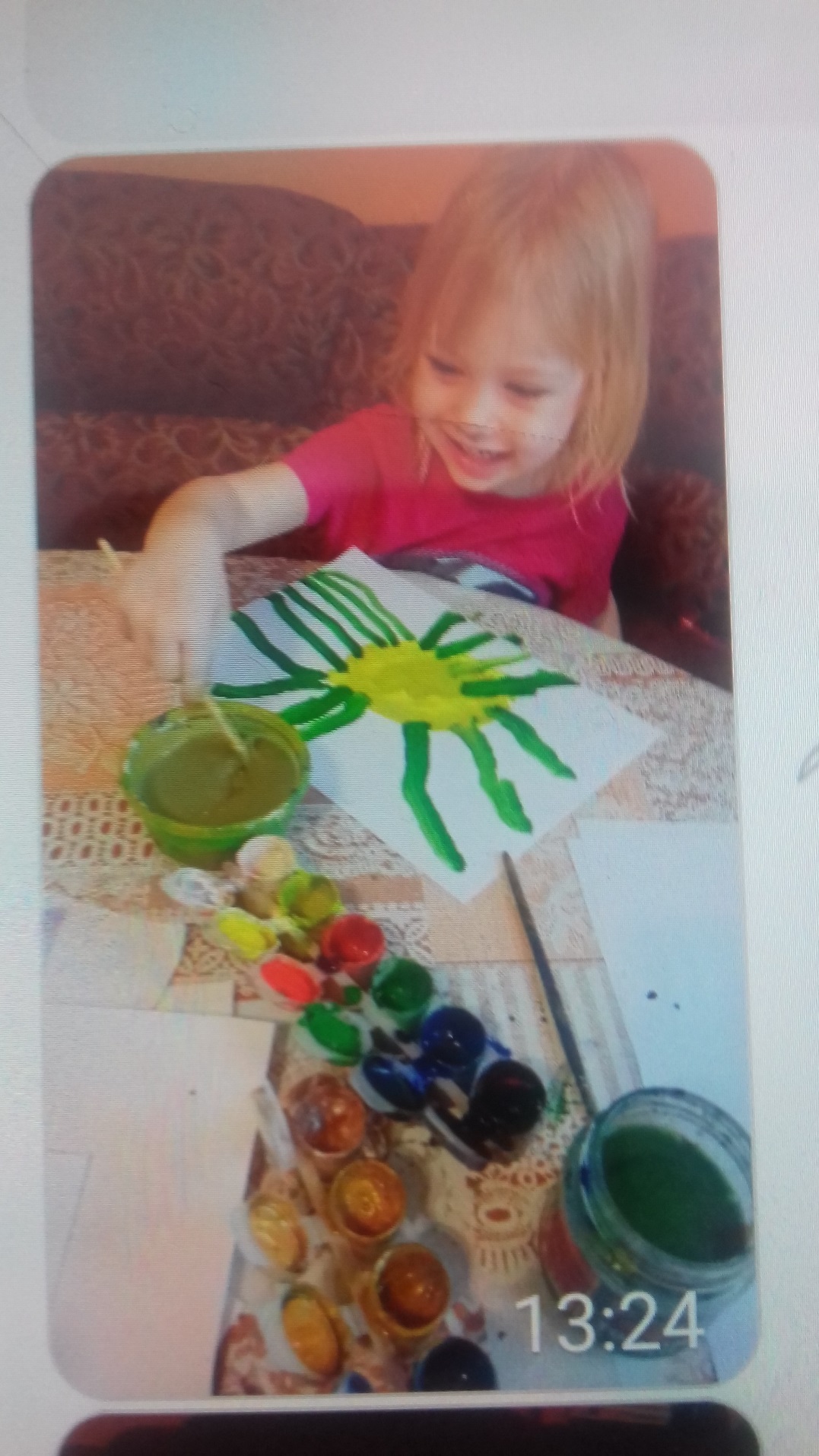 Пусть всегда будет солнце, пусть всегда будет мама, пусть всегда буду Я.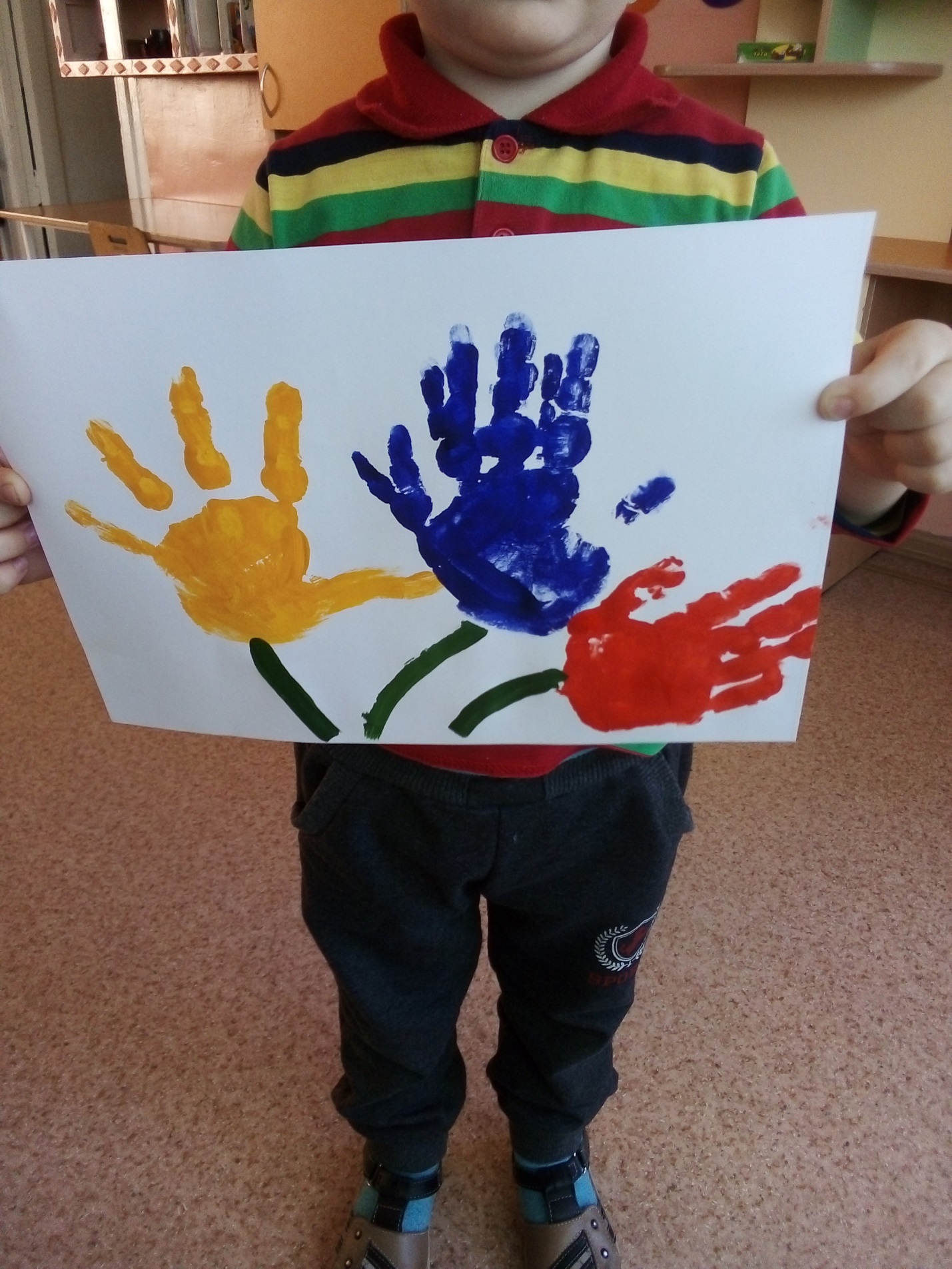 Расцвели у нас цветочки.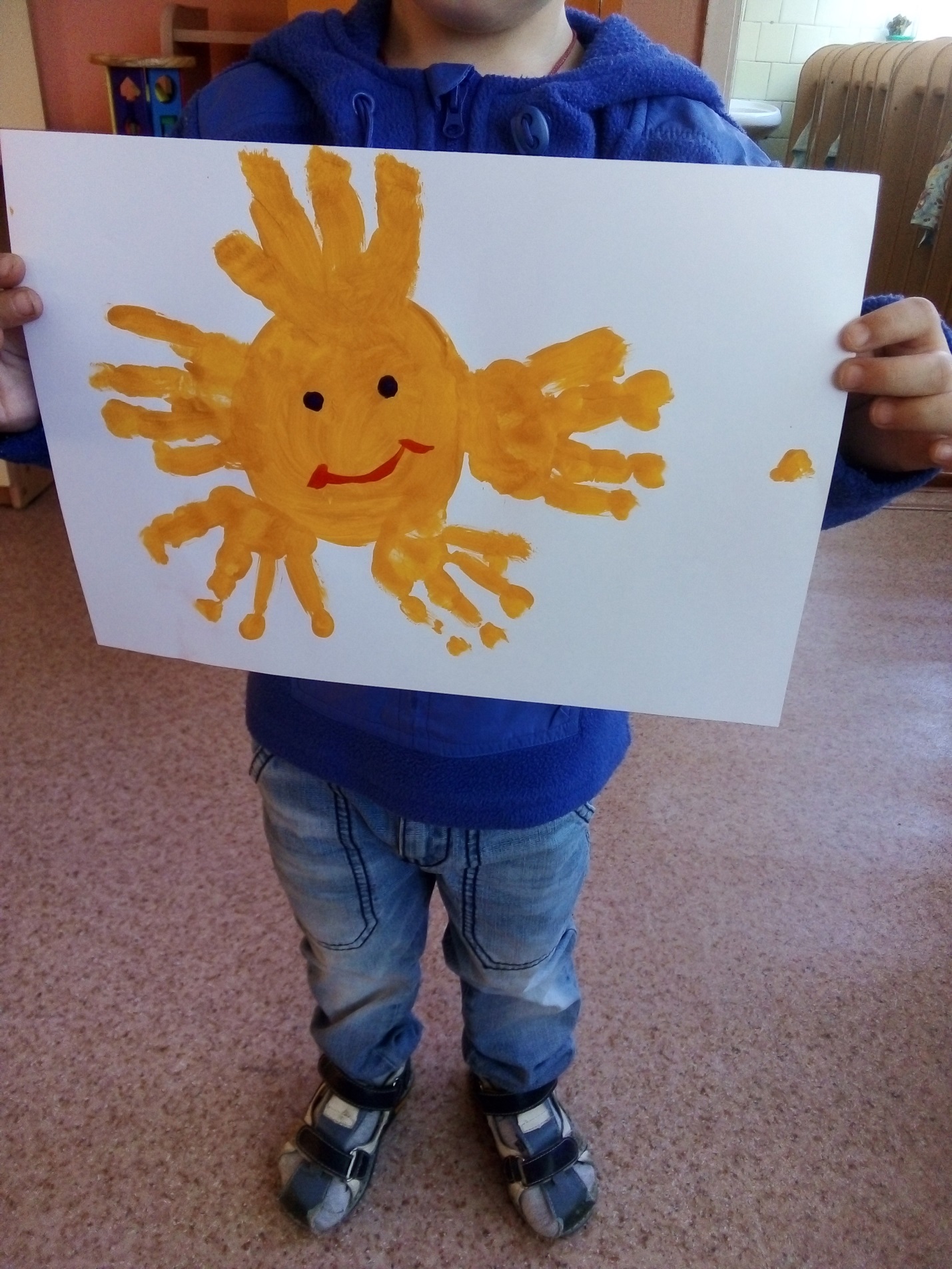 Рисую солнышко ладошками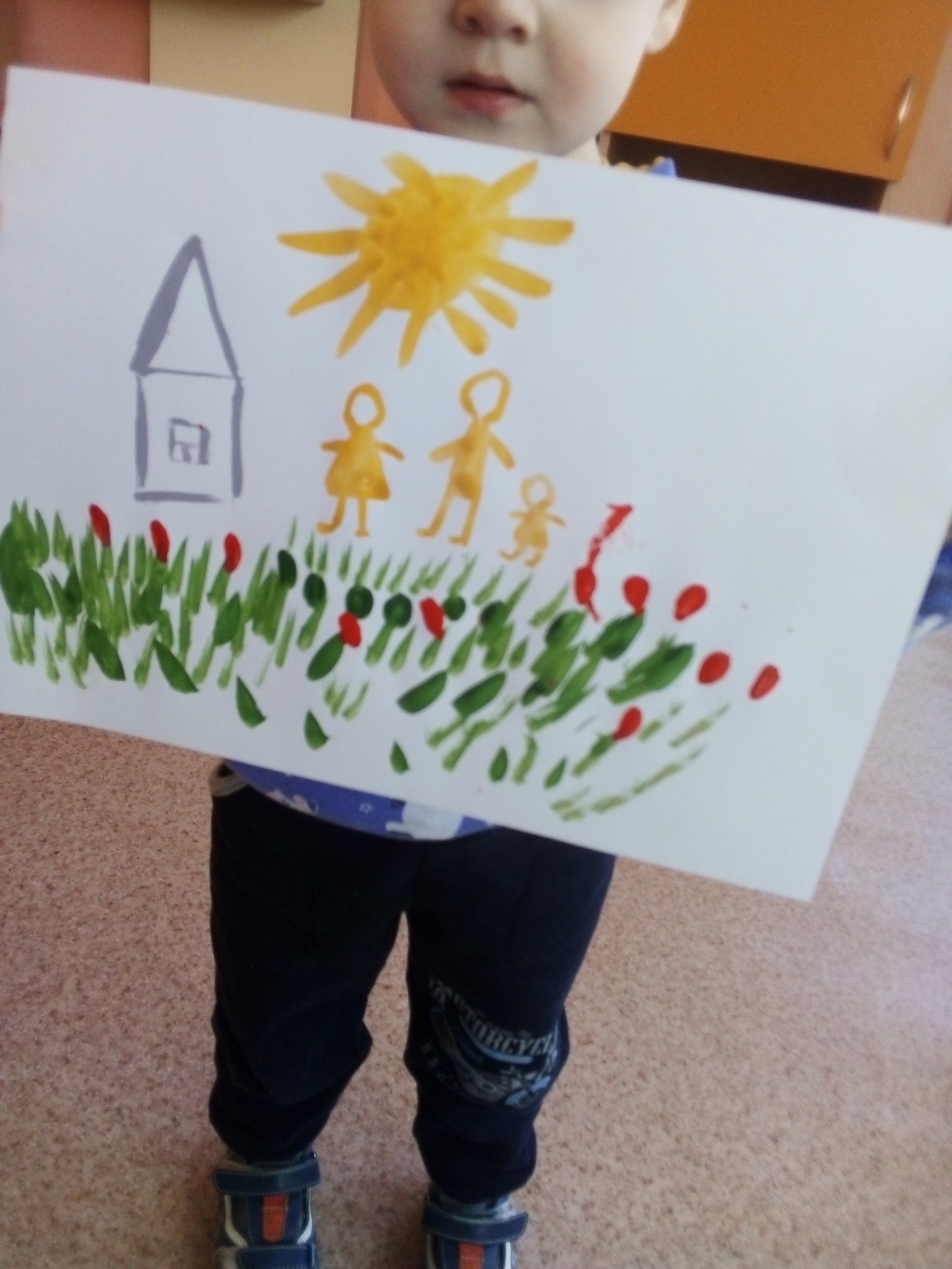 Мы гуляем.Спасибо!